T.C.NECMETTİN ERBAKAN ÜNİVERSİTESİFEN BİLİMLERİ ENSTİTÜSÜAy adı-YılKONYAHer Hakkı Saklıdır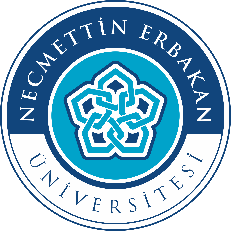 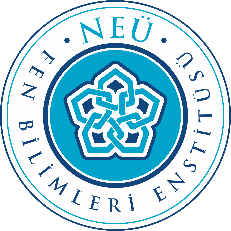 TEZ BAŞLIĞINI BURAYA YAZINIZ Öğrencinin Adı SOYADIYÜKSEK LİSANS TEZİ / DOKTORA TEZİ………………… Anabilim Dalı